GLENWOOD CITY PUBLIC LIBRARY 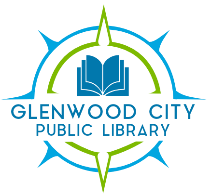 BOARD OF TRUSTEES MEETING January 3, 6:00 PM GC Board Room 217 W Oak St., Glenwood City, WI AGENDA Call to order Public comments (limited to 5 minutes per citizen) Secretary’s Report November MinutesDecember MinutesApproval of BillsTreasurer’s ReportDirector’s ReportFriend’s ReportSchool ReportCity’s ReportCurrent BusinessPersonnel Policy New BusinessApprove 2023 Preapproved billsApprove moving $705.60 from Mayo Grant to pay T- Mobile (2 hot spots)Final balanceAdjournNext Meeting:  February 7 6:00 pm  The Glenwood City Public Library will attempt to provide accommodations to the public who wish to attend meetings, provided reasonable notice of need is given.  To request such accommodation, call (715) 265-7443 and ask for Rochel. Agenda posted at Hiawatha Bank, Nilssen’s, The Glenwood City Municipal Building 